FORMULARVORLAGE FÜR INVENTARNACHVERFOLGUNG                                                    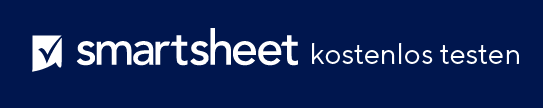 VORLAGE FÜR DIE BESTANDSVERFOLGUNGDATUM:MITARBEITERUNTERSCHRIFT:DATUM:	MITARBEITERUNTERSCHRIFT:LAGERLIEFERANTENLISTEGESAMTWERT DES INVENTARSGESAMTWERT DES INVENTARSNACHBESTELLENPOSTEN-NR.DATUM 
DER LETZTEN BESTELLUNGNAME DES POSTENANBIETERLAGERORTBESCHREIBUNGKOSTEN PRO 
ARTIKELLAGERMENGEGESAMTWERTNACHBESTEL-LUNGSEBENETAGE PRO NACHBESTELLUNGARTIKEL-
NACHBESTELLMENGEARTIKEL NICHT MEHR VERFÜGBARARTIKELARTIKELARTIKELLAGERORTLAGERORTKAUFKAUFKAUFINVENTARINVENTARINVENTARPOSTEN-NR.NAME DES POSTENBESCHREIBUNGBEREICHREGAL / BEHÄLTERANBIETERANBIETERELEMENTNUMMEREINHEITMENGEARTIKELBEREICHREGAL / BEHÄLTERVORLAGE FÜR INVENTARELEMENTNAME DES UNTERNEHMENS: ELEMENTINFORMATIONENELEMENTINFORMATIONENNAME DES POSTENPOSTEN-NR.ORTPREISARTIKELMENGEMATERIALBESCHREIBUNGMITARBEITERINFORMATIONENMITARBEITERINFORMATIONENMITARBEITERINFORMATIONENMITARBEITERINFORMATIONENGEZÄHLT NACHGEZÄHLT NACHGEPRÜFT VONGEPRÜFT VONNAME DES MITARBEITERSMITARBEITERMITARBEITER-IDMITARBEITERANBIETERANBIETERANBIETERANBIETERANBIETERANBIETERANBIETERANBIETERKONTAKTKONTAKTKONTAKTKONTAKTKONTAKTKONTAKTKONTAKTKONTAKTKONTAKTKONTAKTANBIETERNAMEPRODUKTNAMEWEB-LINKBESCHREIBUNGBESCHREIBUNGKOSTENVORLAUFZEIT IN TAGENKONTAKTNAMEKONTAKTNAMEE-MAIL-ADRESSETELEFONFAXPOSTANSCHRIFTPOSTANSCHRIFTSTADTSTATUSPLZLANDHAFTUNGSAUSSCHLUSSAlle von Smartsheet auf der Website aufgeführten Artikel, Vorlagen oder Informationen dienen lediglich als Referenz. Wir versuchen, die Informationen stets zu aktualisieren und zu korrigieren. Wir geben jedoch, weder ausdrücklich noch stillschweigend, keine Zusicherungen oder Garantien jeglicher Art über die Vollständigkeit, Genauigkeit, Zuverlässigkeit, Eignung oder Verfügbarkeit in Bezug auf die Website oder die auf der Website enthaltenen Informationen, Artikel, Vorlagen oder zugehörigen Grafiken. Jegliches Vertrauen, das Sie in solche Informationen setzen, ist aus eigener Verantwortung.